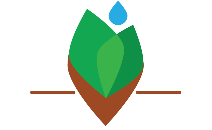 AGRONOMSKA ŠKOLA ZAGREB, GJURE PREJCA 2, Zagreb 10040KLASA: 007-04/23-01/12 URBROJ: 251-104-01-23-1Zagreb, 17. studenoga 2023. godineČlanovima Školskog odbora- svimaPredmet: Poziv na izvanrednu 29. sjednicu Školskog odbora- dostavlja seSjednica Školskog odbora održat će se online 17. studenoga 2023. godineSadržajem rada:Verifikacija sadržajaDavanje suglasnosti za nabavu informatičke opremeRazličitoMolimo Vas da se pozivu odazovete.Predsjednica Školskog odbora:Željka Tolić, dipl. ing.